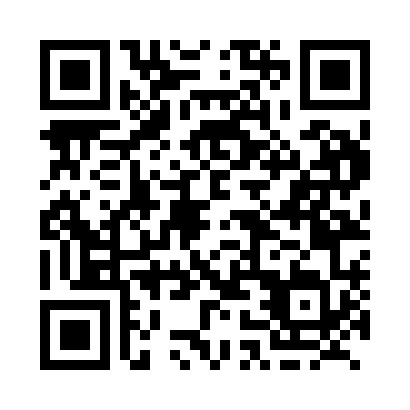 Prayer times for Eagle, Quebec, CanadaMon 1 Jul 2024 - Wed 31 Jul 2024High Latitude Method: Angle Based RulePrayer Calculation Method: Islamic Society of North AmericaAsar Calculation Method: HanafiPrayer times provided by https://www.salahtimes.comDateDayFajrSunriseDhuhrAsrMaghribIsha1Mon3:175:181:086:338:5911:002Tue3:185:181:096:328:5910:593Wed3:195:191:096:328:5810:584Thu3:205:191:096:328:5810:585Fri3:215:201:096:328:5810:576Sat3:225:211:096:328:5710:567Sun3:235:221:096:328:5710:558Mon3:255:221:106:328:5610:549Tue3:265:231:106:328:5610:5310Wed3:275:241:106:318:5510:5211Thu3:295:251:106:318:5510:5012Fri3:305:261:106:318:5410:4913Sat3:325:271:106:308:5310:4814Sun3:335:281:106:308:5210:4715Mon3:355:291:106:308:5210:4516Tue3:365:301:106:298:5110:4417Wed3:385:311:116:298:5010:4218Thu3:405:321:116:288:4910:4119Fri3:415:331:116:288:4810:3920Sat3:435:341:116:278:4710:3821Sun3:455:351:116:278:4610:3622Mon3:475:361:116:268:4510:3423Tue3:485:371:116:268:4410:3224Wed3:505:381:116:258:4310:3125Thu3:525:391:116:248:4210:2926Fri3:545:401:116:248:4110:2727Sat3:555:411:116:238:4010:2528Sun3:575:431:116:228:3810:2329Mon3:595:441:116:228:3710:2230Tue4:015:451:116:218:3610:2031Wed4:035:461:116:208:3510:18